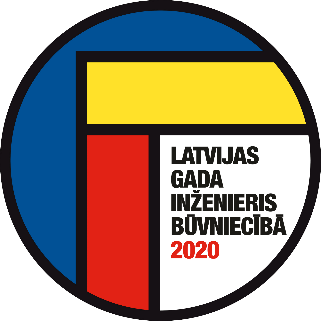 Konkurss Latvijas Gada inženieris būvniecībā 2019 nominācija Latvijas Gada BIM speciālists.Pieteikuma anketa1.Pretendenta vārds, uzvārds, izglītība, darba vieta, amats, kontaktinformācija – mob.t.nr., e-pasts.2.Brīvā formā apraksti par objektiem, kuros darbojies pēdējo 2 gadu laikā, pielietotā programmatūra un kādas būves sadaļas risinātas ar BIM.3.Ieguvumi no BIM izmantošanas projektēšanas vai būvniecības procesā. 4.Gatavu objektu attēli – 1-3 gab., 3D moduļa attēls.